工件规格表1、技术要求及规格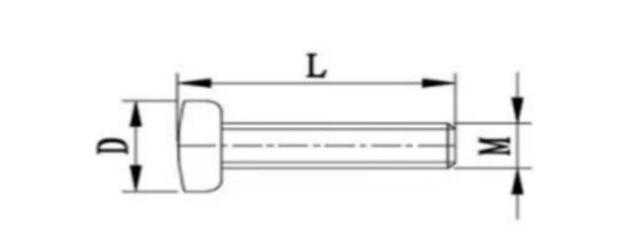 D=7、L=30-38、M=4（实际螺牙35）图2、螺钉尺寸规格技术要求：满足：{实现两侧型材、不同规格产品可通过调整柔性工装、每侧1套钻孔（根据要求定制）、锁钉任务，具有对刀功能}人工放料气动夹紧每侧自动钻孔锁钉任务；工艺流程：准备工作：（更换产品时需要）：将两侧钻孔机、两侧锁钉机调节滑板调节到到适合位置、锁紧；根据工件宽度，调节柔性工装到时候位置（更换产品用）；放料、定位夹紧：将工件（型材）放入夹具体内。按“夹紧”按钮，侧向自动夹紧工件；自动钻孔、锁钉：按启动按钮，龙门机构行走到起到始位置；两侧钻孔主轴、锁钉按照程序依次进行钻孔、锁钉	下一工位钻孔、锁钉：工位1工作完毕、龙门行走到等待安全区域，待工位2给信号，数控龙门自动行走到工位开始上述钻孔、锁钉工作。卸料：工位1的工件已经钻孔锁钉完毕，卸料（人工通过辊道推出去或者通过行车吊走）零件名称技术参数及自动装配标准长度（mm）2000、3000、4000、6000;宽度（mm）200-800mm;型材高度（mm）≤200mm梯型材规格梯桄规格（35*20和32*20）；梯桄型材底孔φ3梯桄数量19个侧面孔距（mm）侧钻孔径Ø=5-5.2；梯桄型材底孔φ2.6；锁钉M4*35mm；槽内铝板钻孔选项(根据甲方要求定制）螺钉尺寸螺钉总长小于等于38mm调节节拍2、3、4、6米工件压紧、产品切换宽度调节功能（调节时间15秒以内）生产节拍同时钻孔锁钉，双工位连续作业，钻孔锁钉6米节拍2分钟内。铝合金桥架智能柔性装配线   与传统人工装配对比铝合金桥架智能柔性装配线   与传统人工装配对比铝合金桥架智能柔性装配线   与传统人工装配对比装配方式铝合金桥架智能柔性装配线单独钻孔+人工装配操作工2人2人钻孔+4人装配+周转6M节拍1.2-2分钟4-5分钟安全激光安全保护精度0.1mm设备系列单工位、双工位